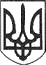 РЕШЕТИЛІВСЬКА МІСЬКА РАДАПОЛТАВСЬКОЇ ОБЛАСТІ(десята  сесія сьомого скликання)  РІШЕННЯ21  вересня 2018 року                                                                          № 384-10-VІІВідповідно  до  Законів  України  «Про місцеве самоврядування в Україні»,  «Про  державну  соціальну допомогу малозабезпеченим сім’ям», «Про статус і соціальний захист громадян, які постраждали внаслідок Чорнобильської катастрофи», беручи до уваги Постанову Кабінету Міністрів України від 02.02.2011 №116 (зі змінами від 18.01.2016 №16) «Про затвердження Порядку надання послуг з харчування дітей у дошкільних, учнів у загальноосвітніх та професійно-технічних навчальних закладах, операції з надання яких звільняються від обкладання податком на додану вартість», Решетилівська міська радаВИРІШИЛА:             1. Внести зміни до Програми організації харчування в загальноосвітніх навчальних закладах Решетилівської селищної ради на 2018-2020 роки, затвердженої  рішенням Решетилівської  селищної  ради  від  21 грудня 2017 року № 175-10-VІІ (десята сесія), а саме:               1.1. У тексті Програми  слово «селищна» у всіх відмінках замінити на «міська», словосполучення  «загальноосвітній навчальний заклад» у всіх відмінках замінити на «заклад  загальної середньої освіти».             1.2. Виключити п.2 рішення Решетилівської селищної ради від 21.12.2017 №175-10-VІІ «Про затвердження Програми  організації харчування в  загальноосвітніх  навчальних закладах Решетилівської селищної ради на 2018-2020 роки».             2. Розділ  V  Програми викласти у новій редакції (додається).	   3. Рішення набирає чинності з 01 жовтня 2018 року.               4. Контроль за виконанням даного рішення покласти на постійну комісію   з питань соціального захисту населення, освіти, культури, фізичного виховання, охорони здоров’я та соціальної політики Решетилівської міської ради (голова комісії Друб Л.С.). Секретар міської ради						О.А. Дядюнова								Додаток 								до рішення Решетилівської 								міської ради 								від 21.09.2018 № 384-10-VІІV.  ОБСЯГИ ТА ДЖЕРЕЛА ФІНАНСУВАННЯ ПРОГРАМИ	Програма реалізується поетапно. Джерелами фінансування  Програми є кошти бюджету міської ради та кошти інших джерел, не заборонених чинним законодавством.	Орієнтовний обсяг фінансування Програми визначається із  врахуванням конкретних завдань.	Передбачені Програмою кошти використовуються  на організацію забезпечення безкоштовного харчування учнів закладів освіти міської ради,  в розрахунку 13 гривень на учня, зазначених категорій: 	1.1. Учнів 1-4 класів.	1.2. Учнів з числа:дітей-сиріт;дітей, позбавлених батьківського піклування;дітей з особливими освітніми  потребами, які навчаються в спеціальних і інклюзивних класах;дітей, що мають статус постраждалих внаслідок аварії на Чорнобильській АЕС;дітей  із сімей, які отримують допомогу відповідно до Закону України «Про державну соціальну допомогу малозабезпеченим сім’ям»;дітей з інвалідністю, за наявності медичної довідки;дітей внутрішньо переміщених осіб;дітей осіб визнаних учасниками бойових дій та дітей загиблих  військовослужбовців, які брали участь в АТО та загинули захищаючи незалежність, суверенітет та територіальну цілісність  України;дітей, які перебувають в складних життєвих ситуаціях (за наявності рішення виконавчого комітету Решетилівської міської ради).Ресурсне  забезпечення ПрограмиВ.о. начальника відділу освіти, спорту,культури та туризму					               	О.А.КупенкоПро внесення змін у рішення та Програму організації харчування в загальноосвітніх навчальних закладах Решетилівської селищної ради на 2018-2020 роки Обсяг коштів, які пропонується залучити на виконання ПрограмиВсього витрат на виконання Програми (тис.грн.)У тому числі за роками:У тому числі за роками:У тому числі за роками:Обсяг коштів, які пропонується залучити на виконання ПрограмиВсього витрат на виконання Програми (тис.грн.)2018тис.грн.2019тис.грн.2020 тис.грн.Бюджету міської ради9766206275540232554023755402Інших джерел----Всього:9766206275540232554023755402